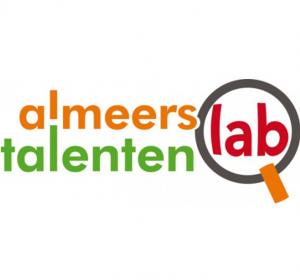 Oudertoestemmingsformulier In verband met de aanmeldprocedure voor het Almeers Talentenlab 2021 – 2022Geef ik hierbijOuder/verzorger 1Naam ……………………………………………………………………………………………………Ouder/verzorger 2Naam …………………………………………………………………………………………………….Toestemming voor het delen van informatie over mijn kind Naam: ……………………………………………………………………………………………………Leerling Volg Systeem (Cito’s)Digitaal Handelingsprotocol HoogbegaafdheidIndien van toepassing groepsplannen en/of handelingsplannenRelevante onderzoeksverslagen (bijvoorbeeld Intelligentie-onderzoek), te weten …………………………………………………………………………………………………...1 Aan de orthopedagoog / psycholoog van Passend Onderwijs Almere die aan de school verbonden is voor het toelaatbaarheidsgesprekNaam: ……………………………………………………………………………………………………2 Aan de coördinator, de leerkrachten en de orthopedagoog van het Almeers Talentenlab voor een goede overdracht.3 Wanneer mijn kind toelaatbaar is, geef ik toestemming voor deelname aan het Almeers Talentenlab4 We zijn op de hoogte van de spelregels van het Almeers Talentenlab, z.o.z.Handtekening ouder/verzorger 1				Handtekening ouder/verzorger 2………………………………………………….		………………………………………………Als de leerling toegelaten is, gelden de volgende spelregels voor de school en de ouders:De leerling wordt aangemeld voor een heel schooljaar. De leerling komt naar alle lessen, tenzij verhinderd door ziekte of andere bijzonderheden (cito- toetsen zijn geen reden, behalve de cito-eindtoets, voor excursies kan misschien aangesloten worden bij een andere groep).Ouders zijn verantwoordelijk voor het vervoer van en naar het Almeers Talentenlab.Als een leerling niet kan komen, wordt de Talentenlab-leerkracht van te voren op de hoogte gebracht.De leerling krijgt gelegenheid om op de moederschool aan de opdrachten te werken.De leerling werkt met een digitaal portfolio. Hierin staan het rapport, de projecten, de producten en de hulpkaarten. Ouders en leerkrachten kunnen gebruik maken van de inloggegevens van de leerling om het portfolio in te zien. Leerlingen kunnen onderling berichten sturen.Als de leerkracht van het Almeers Talentenlab vragen heeft of ziet dat het aanbod van het Almeers Talentenlab niet helemaal passend is voor de leerling, neemt de leerkracht contact op met de school en de ouders.  Als leerling, ouders of school menen dat het aanbod niet passend is en wellicht willen stoppen met deelname aan het Almeers Talentenlab, gaan we ervan uit dat er eerst een gesprek volgt waarin de bezorgdheid gedeeld wordt. Voor ouders wordt er aan het begin van het schooljaar een informatieavond georganiseerd. Een hand-out van de powerpoint is beschikbaar voor diegenen die verhinderd zijn. Leerkrachten moeten goed op de hoogte zijn van het aanbod op het Almeers Talentenlab. Wij vinden het zeer wenselijk dat zij naar de informatiemiddag voor leerkrachten of naar de ouderavond komen. 